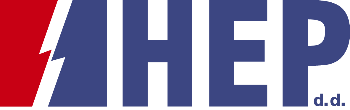 OBJAVA ZA MEDIJEAGENCIJA STANDARD & POOR'S POVEĆALA IZGLEDE KRETANJA OCJENE REJTINGA HEP-A ZAGREB, 27. RUJNA 2018.  - Agencija Standard & Poor's (S&P) potvrdila je dugoročni kreditni rejting Hrvatske elektroprivrede (BB) te povećala izglede kretanja ocjene rejtinga sa stabilnih na pozitivne. Zbog metodologije i kriterija koje Standard & Poor's koristi pri ocjenjivanju HEP-a, povećanje je uslijedilo nakon rasta prognoze rejtinga za Republiku Hrvatsku, što predstavlja novi pozitivni pomak u Standard & Poor'sovoj ocjeni rejtinga države, nakon što je 23. ožujka ove godine taj rejting povećan na BB+.U izvješću agencije Standard & Poor's, objavljenom 26. rujna, navodi se da HEP zadnjih godina ostvaruje solidne kreditne parametre i relativno stabilne novčane tokove. Također se navodi da bi, sukladno sadašnjoj ocjeni, u slučaju povećanja ocjene kreditnog rejtinga za Republiku Hrvatsku vjerojatno bila povećana ocjena kreditnog rejtinga HEP-a.„Veoma smo zadovoljni povećanjem izgleda kretanja ocjene rejtinga sa stabilnih na pozitivne te potvrdom dugoročnog kreditnog rejtinga HEP-a od strane agencije Standard & Poor 's. U tom smislu i dalje ćemo nastaviti s aktivnim upravljanjem financijskim položajem i ukupnim poslovanjem HEP grupe“, izjavio je Frane Barbarić, predsjednik Uprave Hrvatske elektroprivrede d.d.